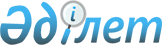 "Самұрық-Қазына" ұлттық әл-ауқат қоры" акционерлік қоғамының кейбір мәселелері туралы" Қазақстан Республикасы Үкіметінің 2019 жылғы 8 мамырдағы № 267 қаулысына өзгеріс енгізу туралыҚазақстан Республикасы Үкіметінің 2023 жылғы 15 ақпандағы № 130 қаулысы
      Қазақстан Республикасының Үкіметі ҚАУЛЫ ЕТЕДІ:
      1. "Самұрық-Қазына" ұлттық әл-ауқат қоры" акционерлік қоғамының кейбір мәселелері туралы" Қазақстан Республикасы Үкіметінің 2019 жылғы 8 мамырдағы № 267 қаулысына мынадай өзгеріс енгізілсін:
      1-тармақтың 1) тармақшасы мынадай редакцияда жазылсын:
      "1) Астана халықаралық форумын өткізуді қаржыландыруды;".
      2. Осы қаулы қол қойылған күнінен бастап қолданысқа енгізіледі.
					© 2012. Қазақстан Республикасы Әділет министрлігінің «Қазақстан Республикасының Заңнама және құқықтық ақпарат институты» ШЖҚ РМК
				
      Қазақстан РеспубликасыныңПремьер-Министрі

Ә. Смайылов
